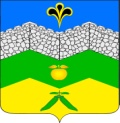 АДМИНИСТРЦИЯ  АДАГУМСКОГО СЕЛЬСКОГО ПОСЕЛЕНИЯКРЫМСКОГО  РАЙОНАПОСТАНОВЛЕНИЕот 16.03.2021г.                                                                                                                                     №    77                                                                 хутор Адагум  Об утверждении части территории Адагумского сельского поселения Крымского района для реализации проектов  местных инициатив в 2021 году 	В соответствии с Федеральным законом от 20 июля 2020 года № 236-ФЗ «О внесении изменений в Федеральный закон «Об общих принципах организации местного самоуправления в Российской Федерации», Федеральным законом от 20 июля 2020 года №216-ФЗ «О внесении изменений в бюджетный кодекс Российской Федерации», постановлением главы администрации (губернатор) Краснодарского Края от 6 февраля 2020 года № 70 «О краевом конкурсе по отбору проектов местных инициатив», решением Совета Адагумского сельского поселения от 24 декабря 2020 года № 43 «Об утверждении Положения о порядке реализации инициативных проектов в Адагумском сельском поселении Крымского района», уставом Адагумского сельского поселения Крымского района, п о с т а н о в л я ю:	1.	Утвердить часть территории Адагумского сельского поселения Крымского района для реализации проектов местных инициатив в 2021 году: – х. Адагум, Адагумского сельского поселения Крымского района.	2.	Ведущему специалисту администрации Адагумского сельского поселения Крымского района Медведевой Е.Г. обеспечить обнародование настоящего постановления.	3.        Контроль за выполнением настоящего оставляю за собой.	4.        Постановление вступает в силу со дня его подписания.Глава Адагумского сельского поселения Крымского района                                                            А.В.Грицюта